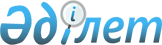 О председательстве в органах Евразийского экономического союзаРешение Высшего Евразийского экономического совета от 9 декабря 2022 года № 26.
      В соответствии с пунктом 4 статьи 8 Договора о Евразийском экономическом союзе от 29 мая 2014 года Высший Евразийский экономический совет решил:
      1. Определить Российскую Федерацию государством, председательствующим в 2023 году в Высшем Евразийском экономическом совете, Евразийском межправительственном совете и Совете Евразийской экономической комиссии.
      2. Настоящее Решение вступает в силу с 1 января 2023 г.
      Члены Высшего Евразийского экономического совета:
					© 2012. РГП на ПХВ «Институт законодательства и правовой информации Республики Казахстан» Министерства юстиции Республики Казахстан
				
От РеспубликиАрмения

От РеспубликиБеларусь

От РеспубликиКазахстан

От КыргызскойРеспублики

От РоссийскойФедерации
